АДМИНИСТРАЦИЯСамойловского муниципального района Саратовской областиПОСТАНОВЛЕНИЕ- проектО выявлении правообладателя ранее учтенного объекта недвижимостиВ соответствии со статьей 69.1 Федерального закона от 13 июля 2015 года № 218-ФЗ «О государственной регистрации недвижимости», Уставом Самойловского муниципального района Саратовской областиПОСТАНОВЛЯЮ:1. Принять решение о выявлении правообладателя жилого дома с кадастровым номером 64:31:300101:127, расположенного по адресу: Саратовская область, р-н Самойловский, с Александровка, ул Александровская, д 51, в качестве его правообладателя, владеющего данным объектом недвижимости на праве собственности, выявлена Воробъева Надежда Викторовна, 22.04.1974 г.р., паспорт гражданина Российской Федерации серия 6301 816310, Самойловским РОВД Саратовской области 01.02.2002 г., СНИЛС 05537173260 проживающая по адресу Саратовская область, р-н Самойловский, с Александровка, ул Александровская, д 51.2. Право собственности Воробъевой Надежды Викторовны на указанный в пункте 1 настоящего постановления объект недвижимости подтверждается «Справкой о наличии у гражданина права на жилой дом выданной администрацией Благовещенского муниципального образования» от 09.03.2023г. № 51. 3. Отделу по земельным и имущественным отношениям администрации Самойловского муниципального района Саратовской области осуществить действия по внесению необходимых изменений в сведения Единого государственного реестра недвижимости в сроки, регламентированные законодательством.4. Контроль за исполнением настоящего постановления возложить на начальника отдела по земельным и имущественным отношениям.Глава Самойловского муниципального района Саратовской области                                                                    М.А. МельниковСОГЛАСОВАНО:     .         .2023. № Начальник отдела по земельным и имущественным Отношениям администрации Самойловского МР                                                                         И.В.СуровцеваЮрист                                                                                                                                                Н.А. КрюченкоИсп: О.С.Скорикова 8(84548) 2-13-54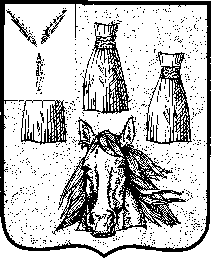 